Департамент государственной политики в сфере воспитания детей и молодежи Министерством образования и науки России  с 28 февраля по 31 мая 2017 года проводит Всероссийский конкурс тьюторских проектов в области развития физической культуры в целях обобщения и распространения в образовательных организациях лучших практик, обеспечивающих повышение двигательной активности обучающихся, реализацию физкультурно-оздоровительных программ, развитие физической культуры и спорта в условиях внедрения Всероссийского физкультурно-спортивного комплекса «Готов к труду и обороне» (ГТО).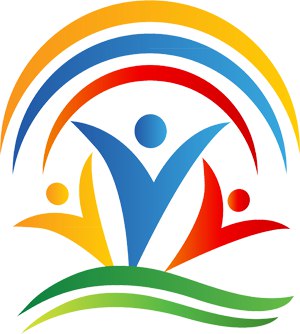 К участию в конкурсе приглашают работников (индивидуально или в команде):- дошкольных образовательных организаций,- общеобразовательных организаций,- профессиональных образовательных организаций,- образовательных организаций высшего образования,- организаций дополнительного образования,- организаций дополнительного профессионального образования,- организаций отдыха детей и их оздоровления, независимо от ведомственной принадлежности и организационно-правовой формы.Конкурсные работы оцениваются в четырех номинациях:«Уроки лучших» (проекты, предполагающие проведение серии информационных и образовательных мероприятий, направленных на формирование мотивации обучающихся к участию в физкультурно-оздоровительных мероприятиях и мероприятиях ВФСК ГТО)«Присоединяйся!» (проекты, предполагающие проведение серии мероприятий, направленных на формирование и развитие волонтерского движения в области физической культуры и ВФСК ГТО)«Нескучный спорт» (проекты, предполагающие проведение серии мероприятий с участием обучающихся, направленные на пропаганду физической культуры и ВФСК ГТО среди различных категорий населения)«Нам со спортом по пути» (комплексные проекты - программы внедрения и реализации мероприятий ВФСК ГТО в образовательной организации)С Положением о конкурсе можно ознакомиться на сайте конкурса в разделе Конкурс-2017.Оператором конкурса является ФГАОУ ВО «Российский университет дружбы народов» (РУДН).Для участия в конкурсе необходимо до 24 апреля 2017 года зарегистрировать участника на сайте конкурса и направить конкурсные материалы в Оргкомитет конкурса по электронной почте vfsk_gto@mail.ru с пометкой в теме письма «Конкурс проектов ВФСК ГТО, ____ (№ номинации)».Дополнительную информацию можно получить по электронной почте: vfsk_gto@mail.ru или по телефону: +7 (495) 989-45-93 (по будням с 10:00 до 16:00 по московскому времени). Контактное лицо – начальник отдела образовательных проектов Института медико-биологических проблем РУДН Дегтярева Татьяна Олеговна.Конкурс проводится в два этапа. Результаты первого этапа конкурса будут объявлены 23 мая 2017 г. Финал конкурса состоится в мае - августе 2017 г. в городе Москва.